LEDOVO-SNĚHOVÉ AKTIVITYabicko.cz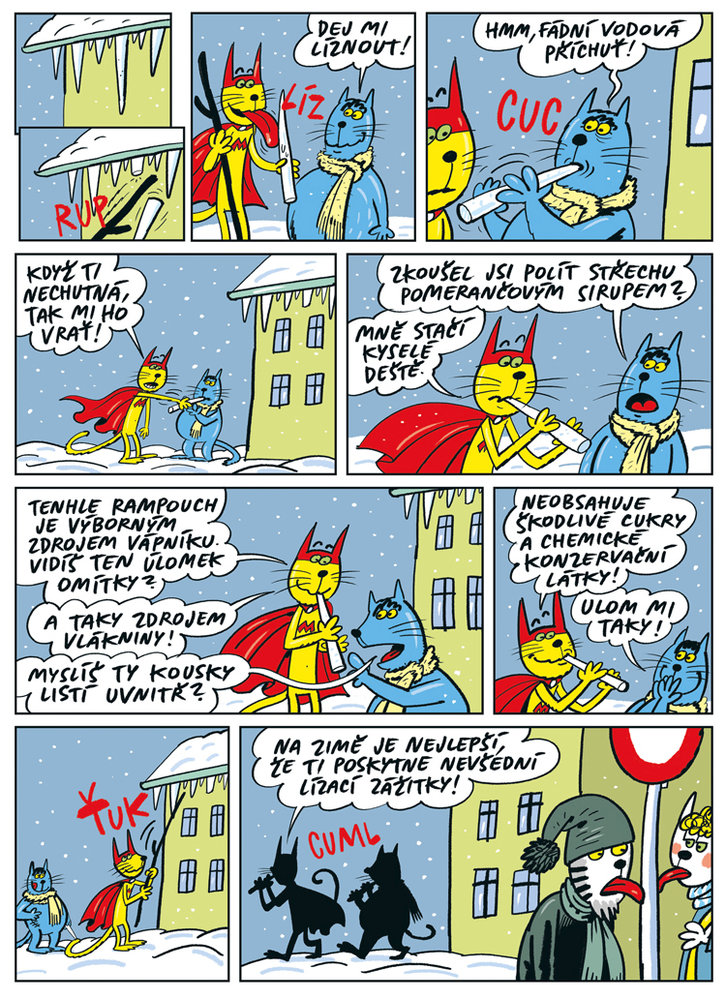 1) CO OBSAHUJE SNÍHBudeš potřebovat:Zavařovací sklenice/ skleničky/ kelímky (nejlépe průhledné) – počet a velikost záleží na toběPopisovací fix / papírky na popiskyPostup:Z různých lokalit v terénu naber do sklenic sníh a přines si ho domů. Vyzkoušej rozdílné lokality např.: sníh z balkonu, sníh z autobusové zastávky, sníh z lesa.Sklenice si nezapomeň popsat místem odběru.Doma počkej, až všechen sníh roztaje a pozoruj, jaká je barva vody v jednotlivých sklenicích a co vše obsahuje. Pokud máš doma jemné sítko nebo kousek bílé látky, můžeš zkusit vodu přecedit a zjistit, co ti z nabraného sněhu zbylo.VYLEPŠENÍ:Pokud nabereš sníh do sklenice a ihned ho dopravíš domů, můžeš si na jedné sklenici zaznamenat výšku sněhu, čas příchodu domů, teplotu místnosti a zaznamenávat si čas a hladinu roztátého sněhu do doby úplného roztopení.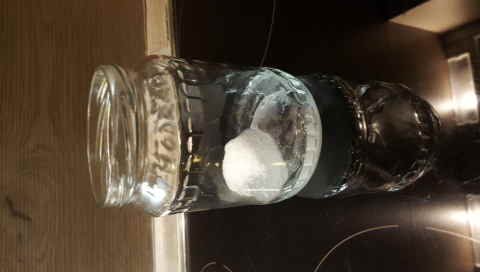 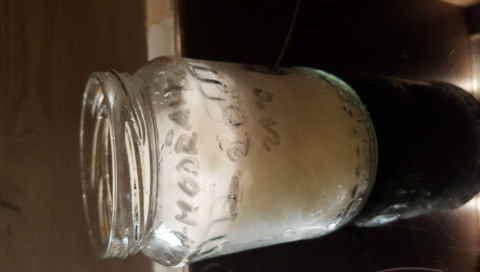 2) Z ČEHO KAPE DŘÍVBudeš potřebovat:Dvě čajové svíčkyZapalovačPostup: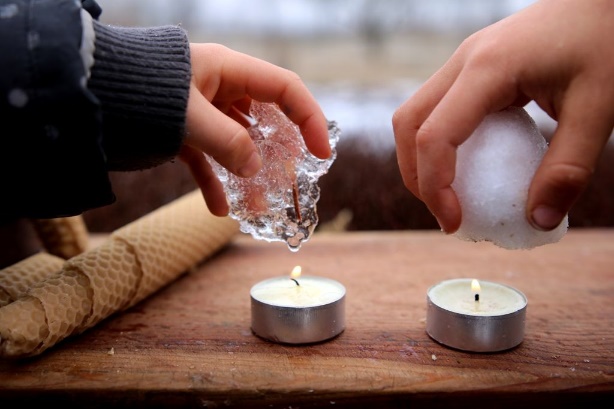 S rodiči si venku zapal svíčku a připravte si sněhovou kouli (ne moc umačkanou).Najdi kus ledu (nebo si přes noc připrav v kelímku trochu zamrzlé vody.Kouli a kus ledu držte ve stejné výšce nad svíčkou (tak, abyste se nepopálili)!!!Pozoruj, z čeho dříve začne kapat voda.Princip:Sněhové vločky vytváří kolem sebe ve sněhu mnoho prostoru, proto začne kapat dříve led, který žádné takové prostory pro vázání rozpuštěné vody nemá.3) LEDOVÉ BUBLINYBudeš potřebovat:BublifukTrpělivostPostup:Za mrazivého dne v bezvětří si vezmi na procházku bublifuk a zkoušej foukat bubliny. Nejlépe foukej pomalinku a dlouze. Čím větší bublina, tím tenčí blanka a rychlejší proces zamrznutí. Naopak čím menší bublina, tím větší šance, že na povrchu nepraskne. Pozoruj, jak se vznáší bubliny v zimě (mrazem „těžknou“ a nevznáší se tak lehce). Zkus chytit vyfouklou bublinu znovu na foukátko bublifuku a pozoruj, jak se mění v mrazivou bublinu.VYLEPŠENÍ:BUBLINY Z KLASICKÉHO BUBLIFUKU HODNĚ PRASKAJÍ, CHCE TO TRPĚLIVOST NEBO VLASTNÍ VĚDÁTORSKOU SMĚS ZE ŠKROBU zde: https://tatageek.blog/2020/01/21/jak-vytvorit-zmrzle-bubliny/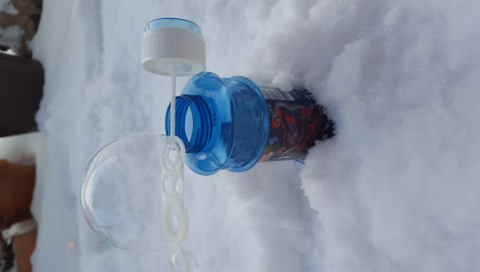 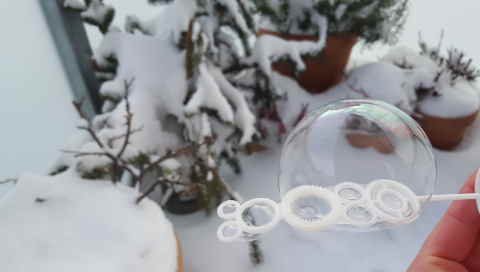 4) LEDOVÉ OZDOBYBudeš potřebovat:Kelímky od jogurtu nebo sýrů/ plastové mističky/ silikonové formičky na pečeníProvázekRůzné přírodniny/ptačí zob VoduPostup:Na dno kelímků nalej vodu (tlustší vrstvu).Do vody ponoř zavázaný provázek (nebo s očkem na pověšení).Do kelímku naskládej různé přírodniny: šípek, kousek pomeranče, jablka, oříšek, žalud, kousek větvičky a dej ven zamrazit.Jakmile je vše zmrzlé, nechej kelímky na chvílí v teple povolit, abys za provázek vytáhl ledovou ozdobičku.Ozdob si balkon, zahradu nebo stromy v lese.VYLEPŠENÍ:Do kelímku dej zamrznout ptačí zob, jakmile směs venku sluníčkem roztaje, budou mít ptáci pochoutku. Provázek použij nejlépe lýkový nebo jutový.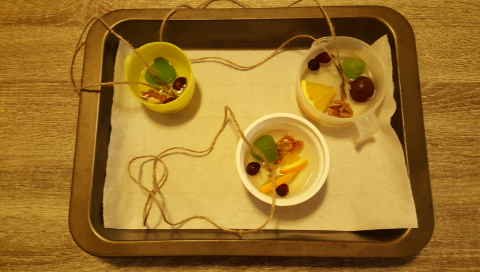 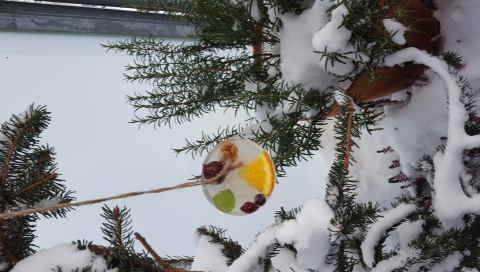 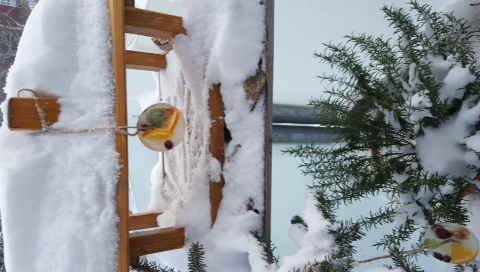 5) ZAMRZLÉ BALONKYBudeš potřebovat:Nafukovací balonekProvázekKolíček/ spínací kancelářskou sponuNůžkyPostup:Do balonku zasuň provázek (raději delší).Balonek s provázkem navleč na kohoutek v umyvadle.Balonek přidržuj a opatrně ho naplň vodou.Balonkem na kohoutku několikrát zatoč a opatrně ho sundej a zauzluj, aby ti nevytekla voda a nevypadl provázek. Můžeš použít kolíček na zajištění.Balonek zavěs ven a počkej, až zamrzne.Pomocí nůžek sundej z mírně povolené zamrzlé koule balonek a oparně ho vystřihej u konce, aby sis nepřestřihl provázek.VYLEPŠENÍ:Zkus jeden balonek naplnit vodou, zauzlovat a položit na sníh. Pokud se ti podaří sundat balonek a opatrně odstranit horní část zamrzlé koule, vylít přebytečnou nezamrzlou vodu, zůstane ti ledová miska, kterou můžeš použít na čajovou svíčku jako venkovní svícen.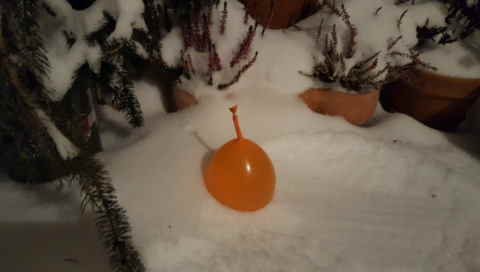 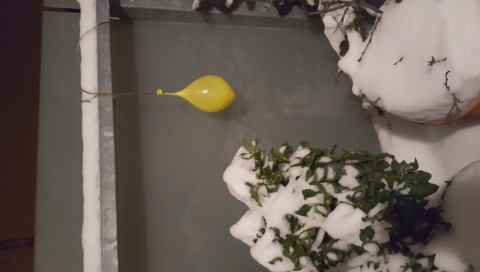 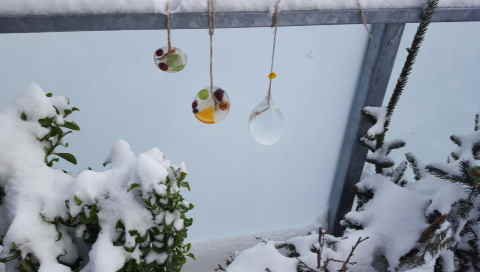 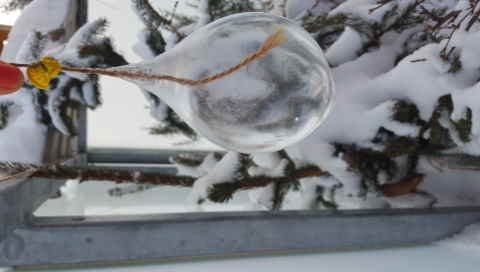 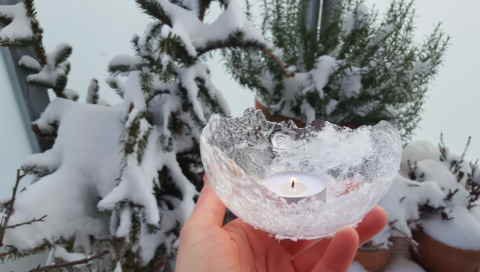 6) BAREVNÉ KOSTKY LEDUBudeš potřebovat:Nádobku na tvorbu ledových kostekJedlou soduVoduLžičkuTemperu/ potravinářskou barvu/ vodovkyOcetKapátko/vatovou špejli 2 talířkyPostup:Do nádobky na tvorbu ledových kostek nalej čistou vodu do 2-3 otvorů = kontrolní vzorek.Do dalších 2-3 otvorů dej lžičku jedlé sody a dolej vodou (ne úplně plné). Pro lepší efekt si tuto směs obarvi kapkou temperky nebo špetkou potravinářských barev. Vše opatrně lžičkou promíchej a dej zamrazit.Ledové kostky si dej na talířky – čiré vodové kostky na jeden a barevné sodové kostky na druhý talíř.Na oba druhy kostek kapej po kapkách ocet a pozoruj, co se děje.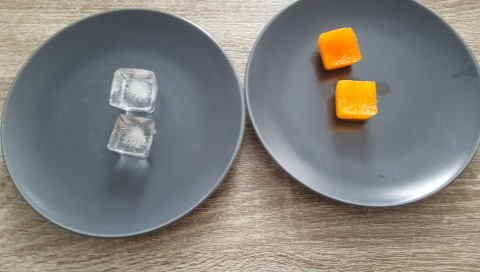 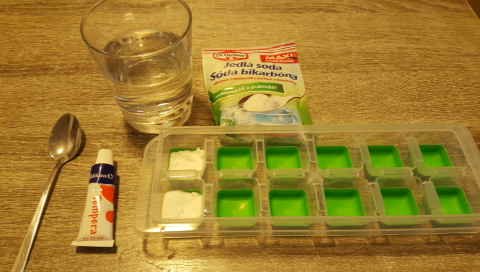 Princip:Hydrogen uhličitan sodný (jedlá soda) reaguje s kyselinou octovou (octem) za vývoje oxidu uhličitého.Zároveň můžeme pozorovat, jak ledy mění tvar podle toho, kam se ocet kape - v přírodě takhle probíhá vodní eroze (voda naráží na stejné místo tisíce let a vykotlá díru do tvrdé skály). Je to také ukázka toho, co se nám může dít v břiše, když sníme hodně zásaditého a zapijeme to kyselým džusem.7) MALOVANÝ SNÍHBudeš potřebovat:Potravinářské barvičky nebo vodovkyŠtětecKelímky(Menší Pet lahve s dírou ve víčku)Postup:Doma si do kelímků připrav barevné roztoky a vyraž ven malovat na sníh.Pokud hodně mrzne, připrav si teplejší vodu, aby ti hned na štětci nezamrzla. Pokud ani tak nejde na sníh malovat a sníh se ti ihned přimrzne na štětec, zkus obrázky vytvořit cákáním barvy ze štětce.VYLEPŠENÍ:Doma si připrav barevnou vodu do pet lahví. Do víčka udělej nahřátým špendlíkem nebo hřebíkem díru a venku maluj rychle a snadno díky mačkání naplněných lahviček.PŘÍRODNÍ BARVY: ŽLUTÁ –  kurkuma  či kari kořeníORANŽOVÁ – spojit kurkumu a šťávu z červené řepyČERVENÁ – šťáva z červené čerstvé nebo šťáva ze zavařené řepyTMAVĚ HNĚDÁ – hlína, např. z květináče pokojových rostlin (pokud je venku všude sníh)SVĚTLE HNĚDÁ – kakao nebo karobŠEDÁ – popel nebo kávaZELENÁ – trochu prášku z mladého ječmene, chlorely a jiných řasNODRÁ/FIALOVÁ – šťáva z červeného zelí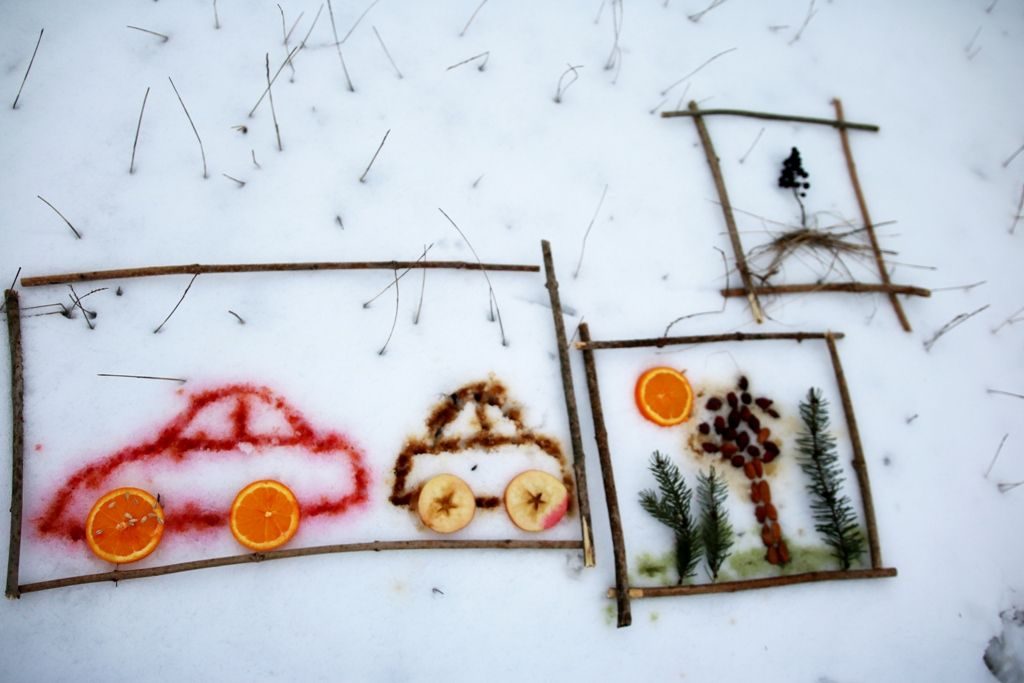 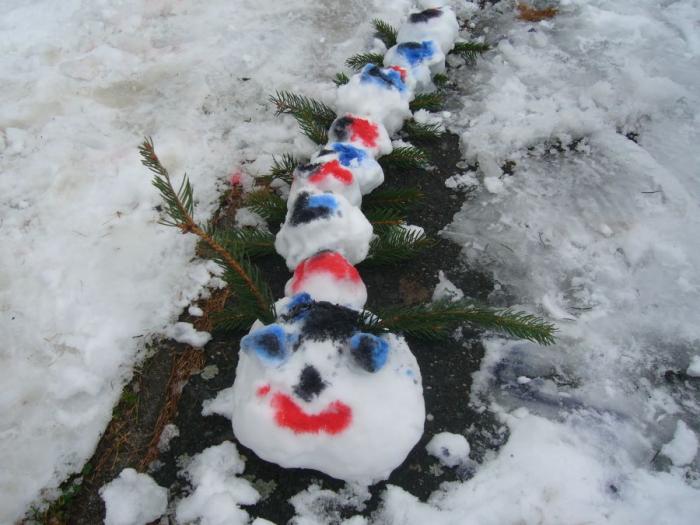 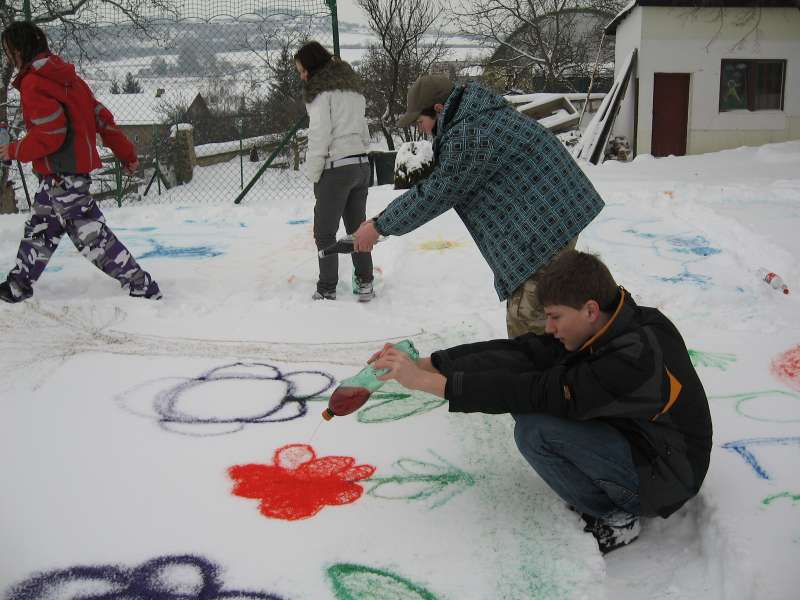 8) STOPY PŘÍŠERBudeš potřebovat: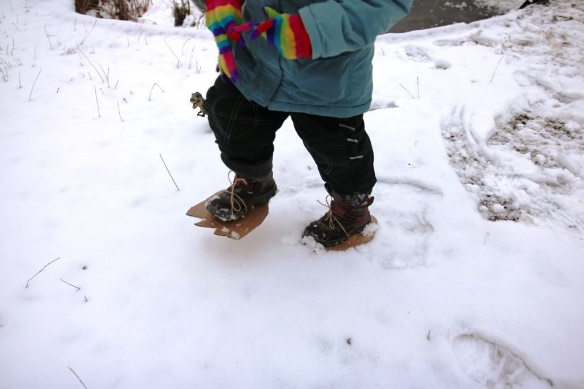 KartonTužkuNůžkyProvázekPostup:Doma si podle své velikosti bot nakresli a vystřihni tvar vymyšlené stopy.Nůžkami udělej uprostřed dvě dírky a provleč provázek.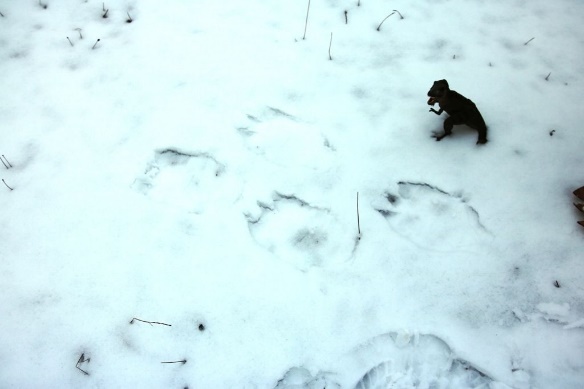 Stopy si vezmi na procházku a až najdeš ideální místo, přivaž si je zespodu na boty a vytvářej cestu příšer.9) VLOČKYBudeš potřebovat:LupuČerný papír na pevnější podložce a bílou pastelku/fixPostup:Pozoruj venku tvary vloček a zakresli si je.Vločky hledej spíše na tmavším podkladu.VYLEPŠENÍ:Pokud sněží, polož ven na chvilku černý papír, aby ti vločky napadaly na něj.10) TÁNÍ SNĚHUBudeš potřebovat:AlobalČerný papírLepicí páskuPostup:Z alobalu vytvoř dvě stejné kuličky (velikosti mandarinky).Jednu kuličku obal černým papírem a zajisti páskou.Kuličky polož za slunného dne na rovnou zasněženou plochu a během dne pozoruj.